MODULO DI RINVIO A UNO SPECIALISTA PER LA SALUTE MENTALE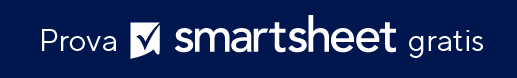 ORIGINE DELLA SEGNALAZIONEORIGINE DELLA SEGNALAZIONEORIGINE DELLA SEGNALAZIONEORIGINE DELLA SEGNALAZIONEORIGINE DELLA SEGNALAZIONEORIGINE DELLA SEGNALAZIONEORIGINE DELLA SEGNALAZIONEORIGINE DELLA SEGNALAZIONEENTETELEFONOSEDEE-MAILMODULO COMPILATO DAMODULO COMPILATO DATELEFONODATAENTE CHE RICEVE LA SEGNALAZIONEENTE CHE RICEVE LA SEGNALAZIONEENTE CHE RICEVE LA SEGNALAZIONEENTE CHE RICEVE LA SEGNALAZIONEENTETELEFONOSEDEE-MAILINFORMAZIONI SUL CLIENTEINFORMAZIONI SUL CLIENTEINFORMAZIONI SUL CLIENTEINFORMAZIONI SUL CLIENTECOGNOMENOMEDATA DI NASCITAGENERECODICE FISCALEN. MEDICAIDINTERPRETE RICHIESTO?LINGUA RICHIESTANOME TUTORERELAZIONE CON IL TUTOREINDIRIZZO DEL PAZIENTETELEFONO CELLULAREINDIRIZZO DEL PAZIENTETELEFONO DI CASAINDIRIZZO DEL PAZIENTETELEFONO DI LAVOROINDIRIZZO DEL PAZIENTEE-MAILPREOCCUPAZIONI/COMMENTI Allega ulteriori fogli e/o documentazione di supporto, se ritenuto necessario.PREOCCUPAZIONI/COMMENTI Allega ulteriori fogli e/o documentazione di supporto, se ritenuto necessario.PREOCCUPAZIONI/COMMENTI Allega ulteriori fogli e/o documentazione di supporto, se ritenuto necessario.PREOCCUPAZIONI/COMMENTI Allega ulteriori fogli e/o documentazione di supporto, se ritenuto necessario.MOTIVO DEL RINVIOPAZIENTE A CONOSCENZA DEL MOTIVO DEL RINVIO? IN CASO CONTRARIO, SPIEGA PERCHÉ. PAZIENTE A CONOSCENZA DEL MOTIVO DEL RINVIO? IN CASO CONTRARIO, SPIEGA PERCHÉ. PAZIENTE A CONOSCENZA DEL MOTIVO DEL RINVIO? IN CASO CONTRARIO, SPIEGA PERCHÉ. SERVIZIO / SPECIALIZZAZIONE RICHIESTASERVIZIO / SPECIALIZZAZIONE RICHIESTACOMMENTI AGGIUNTIVIINFORMAZIONI SULL'ASSICURAZIONEINFORMAZIONI SULL'ASSICURAZIONEINFORMAZIONI SULL'ASSICURAZIONEINFORMAZIONI SULL'ASSICURAZIONEINFORMAZIONI SULL'ASSICURAZIONEINFORMAZIONI SULL'ASSICURAZIONEINFORMAZIONI SULL'ASSICURAZIONEINFORMAZIONI SULL'ASSICURAZIONEINFORMAZIONI SULL'ASSICURAZIONEINFORMAZIONI SULL'ASSICURAZIONEINFORMAZIONI SULL'ASSICURAZIONEINFORMAZIONI SULL'ASSICURAZIONEINFORMAZIONI SULL'ASSICURAZIONEINFORMAZIONI SULL'ASSICURAZIONEINFORMAZIONI SULL'ASSICURAZIONEINFORMAZIONI SULL'ASSICURAZIONEINFORMAZIONI SULL'ASSICURAZIONEINFORMAZIONI SULL'ASSICURAZIONEINFORMAZIONI SULL'ASSICURAZIONEINFORMAZIONI SULL'ASSICURAZIONEINFORMAZIONI SULL'ASSICURAZIONEAUTORIZZAZIONE RICHIESTA?AUTORIZZAZIONE RICHIESTA?AUTORIZZAZIONE RICHIESTA?AUTORIZZAZIONE RICHIESTA?AUTORIZZAZIONE RICHIESTA?SÌNON. AUTORIZZ.N. AUTORIZZ.NUMERO DI VISITENUMERO DI VISITEAUTORIZZ. SCADUTA DATAAUTORIZZ. SCADUTA DATAAUTORIZZ. SCADUTA DATAFORNITORE CONVENZ. DI SERVIZICOPERTURA ASSICURATIVAALTROALTROPIANO ASSICURATIVOPIANO ASSICURATIVOPIANO ASSICURATIVOID ASSICURAZIONEID ASSICURAZIONEID ASSICURAZIONEGRUPPO MEDICOGRUPPO MEDICOGRUPPO MEDICOTELEFONO ALTERN.TELEFONO ALTERN.NOME DEL TITOLARE DELL'ASSICURAZIONENOME DEL TITOLARE DELL'ASSICURAZIONENOME DEL TITOLARE DELL'ASSICURAZIONENOME DEL TITOLARE DELL'ASSICURAZIONENOME DEL TITOLARE DELL'ASSICURAZIONENOME DEL TITOLARE DELL'ASSICURAZIONERELAZIONE CON IL PAZIENTERELAZIONE CON IL PAZIENTERELAZIONE CON IL PAZIENTEDATA DI NASCITAAGENZIA RICEVENTE | DOCUMENTAZIONE DI RICEZIONEAGENZIA RICEVENTE | DOCUMENTAZIONE DI RICEZIONEAGENZIA RICEVENTE | DOCUMENTAZIONE DI RICEZIONEAGENZIA RICEVENTE | DOCUMENTAZIONE DI RICEZIONEMODALITÀ DI CONSEGNADATA DI RICEZIONEDICHIARAZIONE DI NON RESPONSABILITÀQualsiasi articolo, modello o informazione sono forniti da Smartsheet sul sito web solo come riferimento. Pur adoperandoci a mantenere le informazioni aggiornate e corrette, non offriamo alcuna garanzia o dichiarazione di alcun tipo, esplicita o implicita, relativamente alla completezza, l’accuratezza, l’affidabilità, l’idoneità o la disponibilità rispetto al sito web o le informazioni, gli articoli, i modelli o della relativa grafica contenuti nel sito. Qualsiasi affidamento si faccia su tali informazioni è pertanto strettamente a proprio rischio.